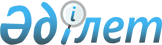 О внесении изменения в постановление акимата Есильского района Северо-Казахстанской области от 28 января 2015 года № 23 "Об утверждении государственного образовательного заказа на дошкольное воспитание и обучение, размера подушевого финансирования и родительской платы в Есильском районе Северо-Казахстанской области на 2015 год"Постановление акимата Есильского района Северо-Казахстанской области от 11 ноября 2015 года № 375. Зарегистрировано Департаментом юстиции Северо-Казахстанской области 4 декабря 2015 года № 3489      В соответствии со статьей 21 Закона Республики Казахстан от 24 марта 1998 года "О нормативных правовых актах" акимат Есильского района Северо-Казахстанской области ПОСТАНОВЛЯЕТ:

      1. Внести в постановление акимата Есильского района Северо-Казахстанской области от 28 января 2015 года № 23 "Об утверждении государственного образовательного заказа на дошкольное воспитание и обучение, размера подушевого финансирования и родительской платы в Есильском районе Северо-Казахстанской области на 2015 год" (зарегистрировано в Реестре государственной регистрации нормативных правовых актов под № 3121 от 27 февраля 2015 года, опубликовано в газете "Есіл таңы" от 13 марта 2015 года № 12 (466), в газете "Ишим" от 13 марта 2015 года № 12 (8752) следующее изменение: 

      государственный образовательный заказ на дошкольное воспитание и обучение, размер подушевого финансирования и родительской платы в Есильском районе Северо-Казахстанской области на 2015 год, утвержденный указанным постановлением, изложить в новой редакции согласно приложению к настоящему постановлению. 

      2. Контроль за исполнением настоящего постановления возложить на заместителя акима Есильского района Северо-Казахстанской области Бектасову Айнагул Какимжоловну.

      3. Настоящее постановление вводится в действие по истечении десяти календарных дней после дня его первого официального опубликования.

 Государственный образовательный заказ на дошкольное воспитание и обучение, размер подушевого финансирования и родительской платы в Есильском районе Северо-Казахстанской области на 2015 год      Продолжение таблицы

      Продолжение таблицы


					© 2012. РГП на ПХВ «Институт законодательства и правовой информации Республики Казахстан» Министерства юстиции Республики Казахстан
				
      Аким Есильского района
Северо-Казахстанской области

М.Абишев
Приложение к постановлению акимата Есильского района Северо-Казахстанской области от 11 ноября 2015 года № 375№

 

Админи-стративно-территори-альное расположе-ние организа-ций дошкольного воспитания и обучения (район, город)

Количество воспитанников организаций дошкольного воспитания и обучения

Количество воспитанников организаций дошкольного воспитания и обучения

Количество воспитанников организаций дошкольного воспитания и обучения

Количество воспитанников организаций дошкольного воспитания и обучения

Количество воспитанников организаций дошкольного воспитания и обучения

Количество воспитанников организаций дошкольного воспитания и обучения

Количество воспитанников организаций дошкольного воспитания и обучения

№

 

Админи-стративно-территори-альное расположе-ние организа-ций дошкольного воспитания и обучения (район, город)

 Детский сад

 Детский сад

Мини-центр с полным днем пребывания при школе

Мини-центр с полным днем пребывания при школе

Мини-центр с неполным днем пребыва-ния при школе

Мини-центр с полным днем пребы-вания самос-тоятель-ный

Мини-центр с неполным днем пребыва-ния самос-тоятель-ный

местный бюджет

республиканский бюджет

местный бюджет

республиканский бюджет

местный бюджет

местный бюджет

местный бюджет

1

Есильский район село Покровка улица Первомай-ская 30 государствен-ное комму-нальное казенное предприятие "Ясли-сад "Моншак" акимата Есильского района Северо-Казахстан-ской области Министерст-ва образова-ния и науки Республики Казахстан"

75

75

-

-

-

-

-

2

Есильский район село Николаевка улица Ленина 120 А государствен-ное комму-нальное казенное предприятие детский сад "Бөбекжан"

90

90

-

 

-

 

-

 

-

 

-

 

3

 Есильский Район село Явленка улица А.Иманова 70 коммуналь-ное государ-ственное казенное предприятие "Ясли-сад "Балапан" акимата Есильского района Северо-Казахстан-ской области Министерст-ва образова-ния и науки Республики Казахстан"

 140

-

-

-

-

 

-

 

-

 

4

Есильский район

-

 

-

568

568

-

-

-

5

Есильский район

-

-

111

-

-

-

-

6

Есильский район

-

-

-

-

76

-

-

Размер подушевого финансирования в дошкольных организациях в месяц (тенге)

Размер подушевого финансирования в дошкольных организациях в месяц (тенге)

Размер подушевого финансирования в дошкольных организациях в месяц (тенге)

Размер подушевого финансирования в дошкольных организациях в месяц (тенге)

Размер подушевого финансирования в дошкольных организациях в месяц (тенге)

Размер подушевого финансирования в дошкольных организациях в месяц (тенге)

Размер подушевого финансирования в дошкольных организациях в месяц (тенге)

Размер подушевого финансирования в дошкольных организациях в месяц (тенге)

Размер подушевого финансирования в дошкольных организациях в месяц (тенге)

Размер подушевого финансирования в дошкольных организациях в месяц (тенге)

Детский сад

Детский сад

Мини-центр с полным днем пребывания при школе

Мини-центр с полным днем пребывания при школе

Мини-центр с неполным днем пребывания при школе

Мини-центр с неполным днем пребывания при школе

Мини-центр с полным днем пребывания самостоятельный

Мини-центр с полным днем пребывания самостоятельный

Мини-центр с неполным днем пребывания самостоятельный

Мини-центр с неполным днем пребывания самостоятельный

местный бюджет

респуб-ликан-ский бюджет

местный бюджет

респуб-ликан-ский бюджет

местный бюджет

респуб-ликан-ский бюджет

местный бюджет

республикан-ский бюджет

местный бюджет

республи-канский бюджет

5918

16500

-

-

-

-

-

-

-

-

7592

16500

-

-

-

-

-

-

-

-

21198

-

-

-

-

-

-

-

-

-

-

-

10760

15609

-

-

-

-

-

-

-

-

19979

-

-

-

-

-

-

-

-

-

-

-

7068

-

-

-

-

-

Размер родительской платы в дошкольных организациях образования в месяц (тенге)

Размер родительской платы в дошкольных организациях образования в месяц (тенге)

Размер родительской платы в дошкольных организациях образования в месяц (тенге)

Размер родительской платы в дошкольных организациях образования в месяц (тенге)

Размер родительской платы в дошкольных организациях образования в месяц (тенге)

Детский сад

Мини-центр с полным днем пребывания при школе

Мини-центр с неполным днем пребывания при школе

Мини-центр с полным днем пребывания самостоятельный

Мини-центр с неполным днем пребывания самостоятельный

- 

-

-

-

-

до 3-х лет

6000

от 3-х лет

6500 

-

-

-

-

до 3-х лет

4500,

от 3-х лет

5500

-

-

-

-

до 2-х лет 6000,

от 2-х до 3-х лет 7000 

-

-

-

-

-

7000 

-

-

-

-

7000

-

-

-

-

-

-

-

-

